2022-03-16 Strategy of HeavenFather, show me the strategy of heaven; evidence of progress. We can see enemy devices and strategies (graphic and Clay Clark interview). I want equal clarity on your Kingdom, “What are you doing.” 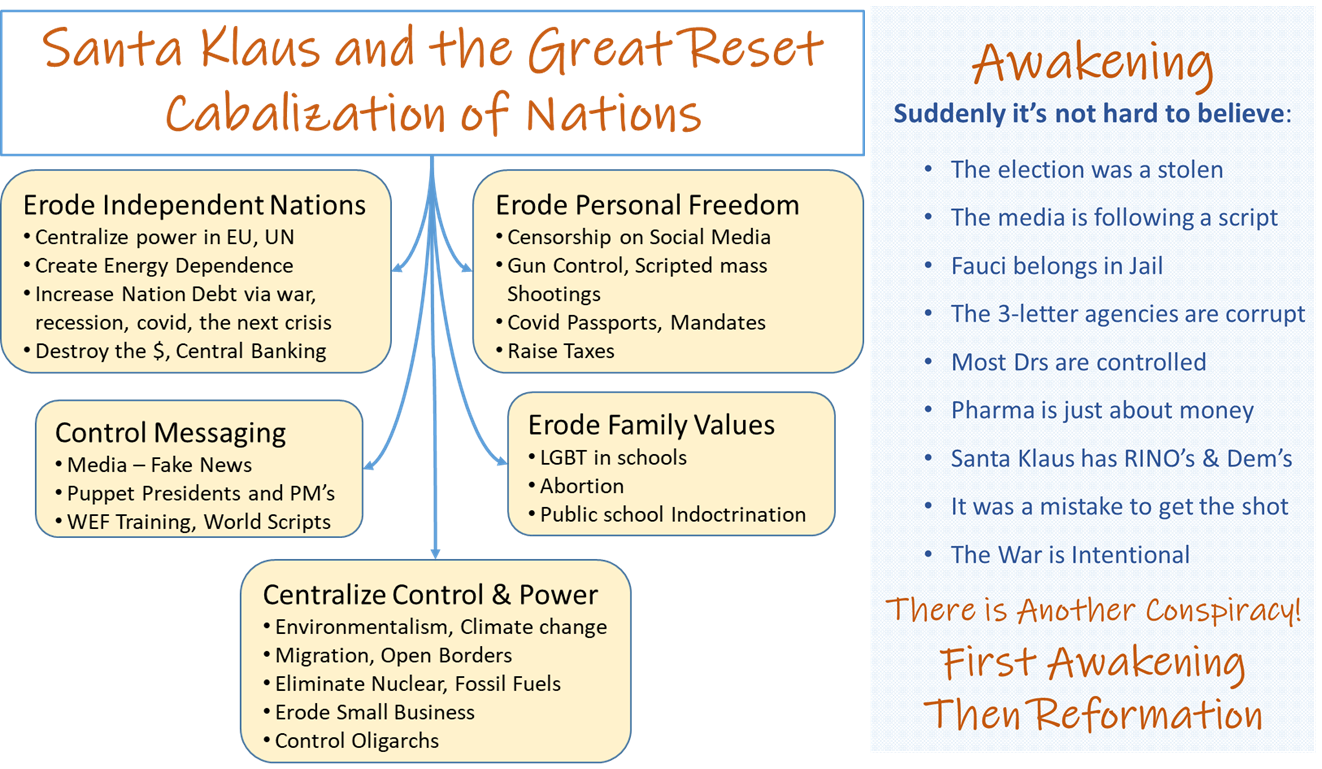 Awakening is happening – political involvement and grassroots ownershipSons are taking responsibility for their role (Reawaken America Events, truckers)Trump is a prototype of sons, not just a deliverer or savior (there are many more)Rom 11:4-5 - "I have reserved for myself seven thousand who have not bowed the knee to Baal."1 Chron 12:14-15 – These Gadites were army commanders; the least was a match for a hundred, and the greatest for a thousand. NIVBusinesspeople are being invited – multiplying Sons, exploitsThe goal is Intentional ReformationPrincipalities are being replacedThe weapons of warfare are the Courts and Council of heavenSons are being chosen and appointed (Ezekial’s army is being assembled)The enemy is attacking itself (A house divided cannot stand)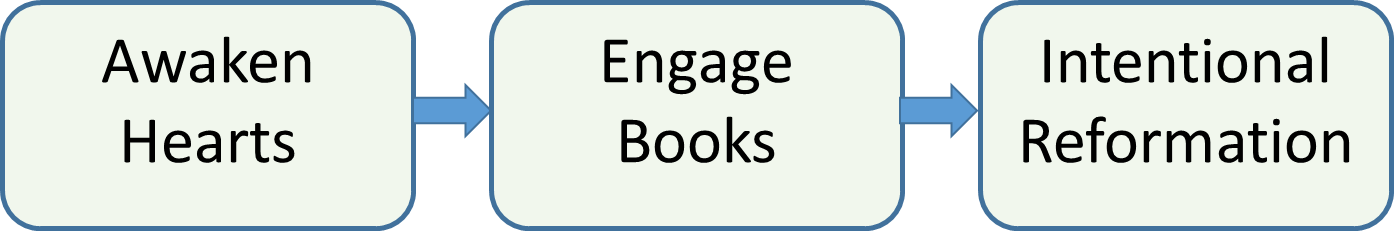  Jesus     2 Chron 20:12-2312. We do not know what to do, but our eyes are upon you." 15. the battle is not yours, but God's. 17. Take up your positions; stand firm and see the deliverance the Lord will give you 22. the Lord set ambushes against the men of Ammon and Moab and Mount Seir 23. they (sons) finished slaughtering the men from Seir, they helped to destroy one another. NIVSet an Ambush, Infiltrate (Lord, what does it mean?)Go meet the enemy even though its largerTruth is a weapon, “Ambush” is decrees from Heaven.Holy Spirit - Prophetic Decrees from heaven will not return voidAmbush principalities with decrees (from the courts and council of heaven, not your decrees)The Enemy’s only power is deception (Klaus Schwab, cow burps)Prophetic decrees turn battles like the tides are turnedDecrees are ambushes – lay in wait until I give the sound2 Sam 5:24 – As soon as you hear the sound of marching in the tops of the balsam trees, move quickly, because that will mean the Lord has gone out in front of you to strike the Philistine army." NIV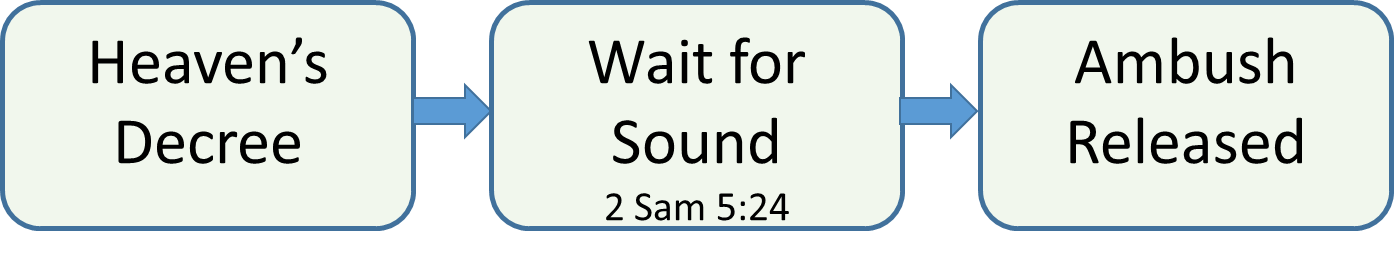 Hillary’s great reset button for RussiaCame from Klaus Schwab Covid 19 – the Great ResetDidn’t happen because the Ukraine Invasion is the enemy attacking itself (Russia vs the deep state)Putin is Klaus Schwab trained just like Hillary, he is fighting with his own team!Decree – Safety of God’s people in Ukraine, preserve them, shield them, a hedge of protectionDecree – Safety, prosperity of US during transition (Awakening); Release Exposure, Justice for allWisdomFather is releasing books of purpose, assignments for Ezekiel’s army of Sonspeople will know their purpose, do their exploitsmiraculous intervention flows with Co-laboring on the same purpose (doing what Father is doing)UnderstandingTactics – wait for the sound of marchingSons don’t wait, They go and “see” in the courts and council; wait for timing, not directionThe season of spiritual warfare without courts and council is ending. no longer optional for sonsThree things are happeningI am pulling the curtain back, Sons who ascend have discernment of what is happening.They are releasing decrees, setting ambushesThey are preparing for a victory; the tipping point is past (see a bright, Kingdom future)CounselI have given you a trumpet – Make the soundof the Kingdom of heaven on EarthLet sons be in their seats in the councilI am giving you new authority and clarity. You are breaking books out of their glass cases (Religion). It is a ministry of love, and respect, and warfare.MightI have giving you keys to break the spirit of Leviathan by hearing books and peopleIntellectual pride (Leviathan) will not strangle my SpiritCall them into their hearts, their heroism, their storyChallenge them to strength and courageCall for the Joshua’s and the Caleb’s to take their landKnowledgeGive the keys to the Kingdom to others; open doors, show them howScene – Doors into their store house of Heaven’s provisions, ideas, creativity, ownership. Aisles full of ‘all things.’Fear of the LordJohn - Father is honored when you pull sons into their booksIt is worshipAll of heaven celebrates when it happensThere is a jail break of momentum, freedom than can be feltHelp people set aside their fear of the enemy’s little plans, to see the glory of their Father’s planHelp them run with the horses of heavenHelp them taste and see… the glory, the banquet, the excitement, the worshipWhere? can you see the spirit of this movement: Reawaken America Events + Clay Clark interviewAlternative news exposing the cabal on Telegram, RumbleDevolution - https://rumble.com/c/c-1102531Khazarian Mafia (KM) HistoryPrussia Gate - https://prussiagate.substack.com/Steve Bannon - https://web.telegram.org/z/#-1250848320Pete Satilli - https://web.telegram.org/z/#-1175859683Truth Social App when it goes up - https://truthsocial.com/Prophetic – Johnnie Enlow, Steve Schultz, Praying Medic, Dutch Sheets